РЕСУРСТЫҚ ОРТАЛЫҚТЫҢ ТӨЛҚҰЖАТЫ 2023-2024 ОҚУ ЖЫЛЫ Мектептің, кабинеттердің және т.б. фотогалереясы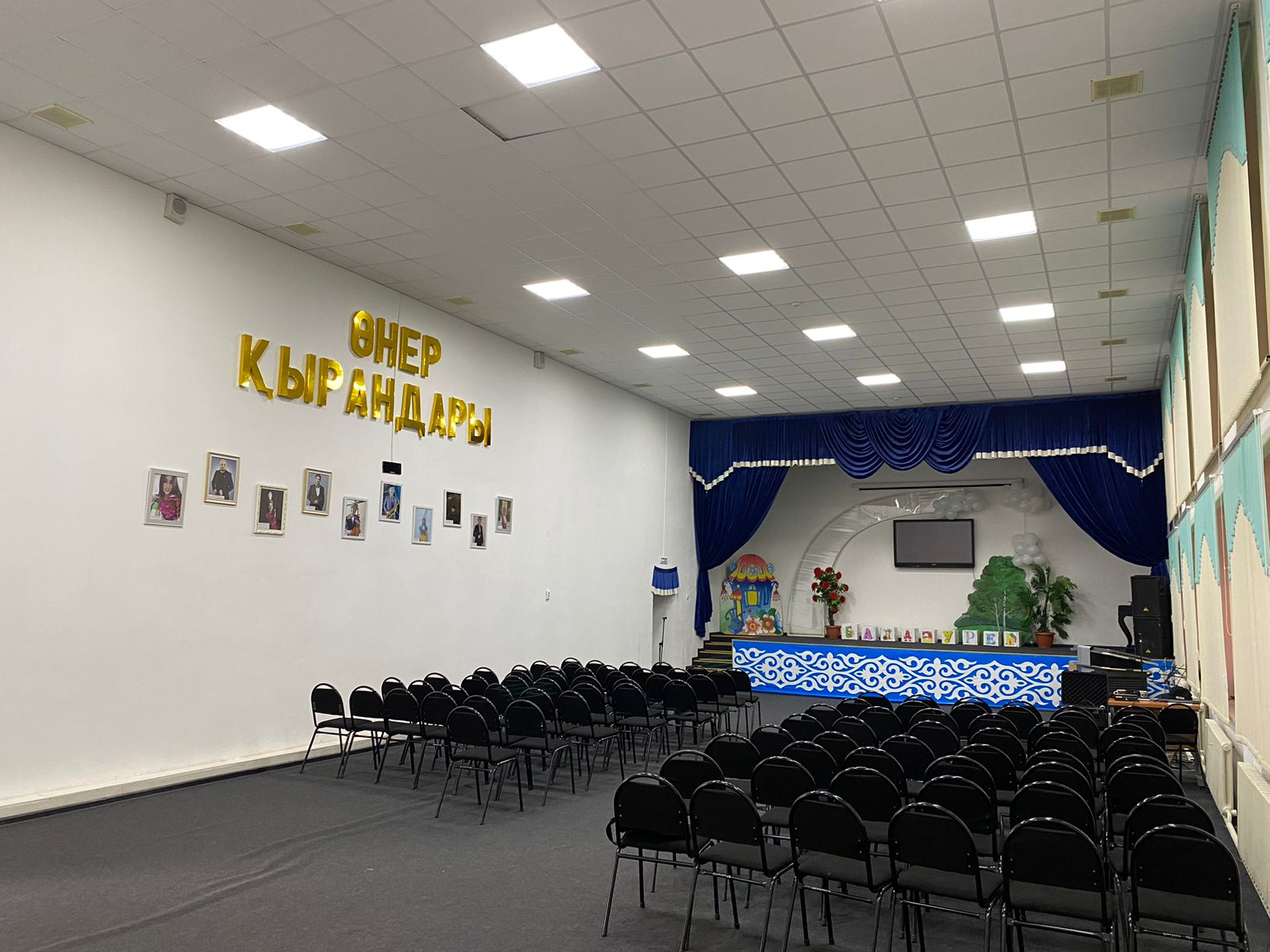 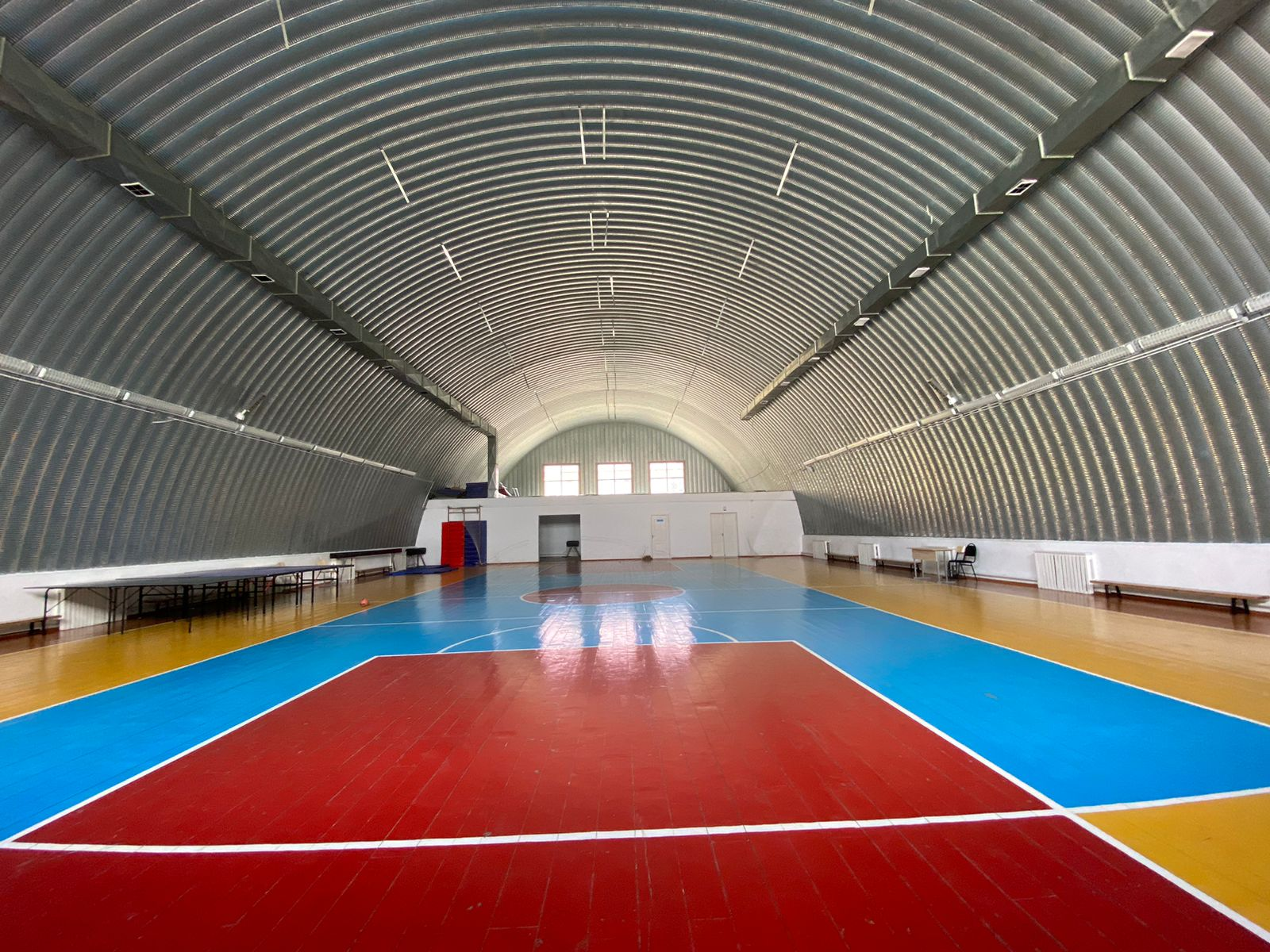 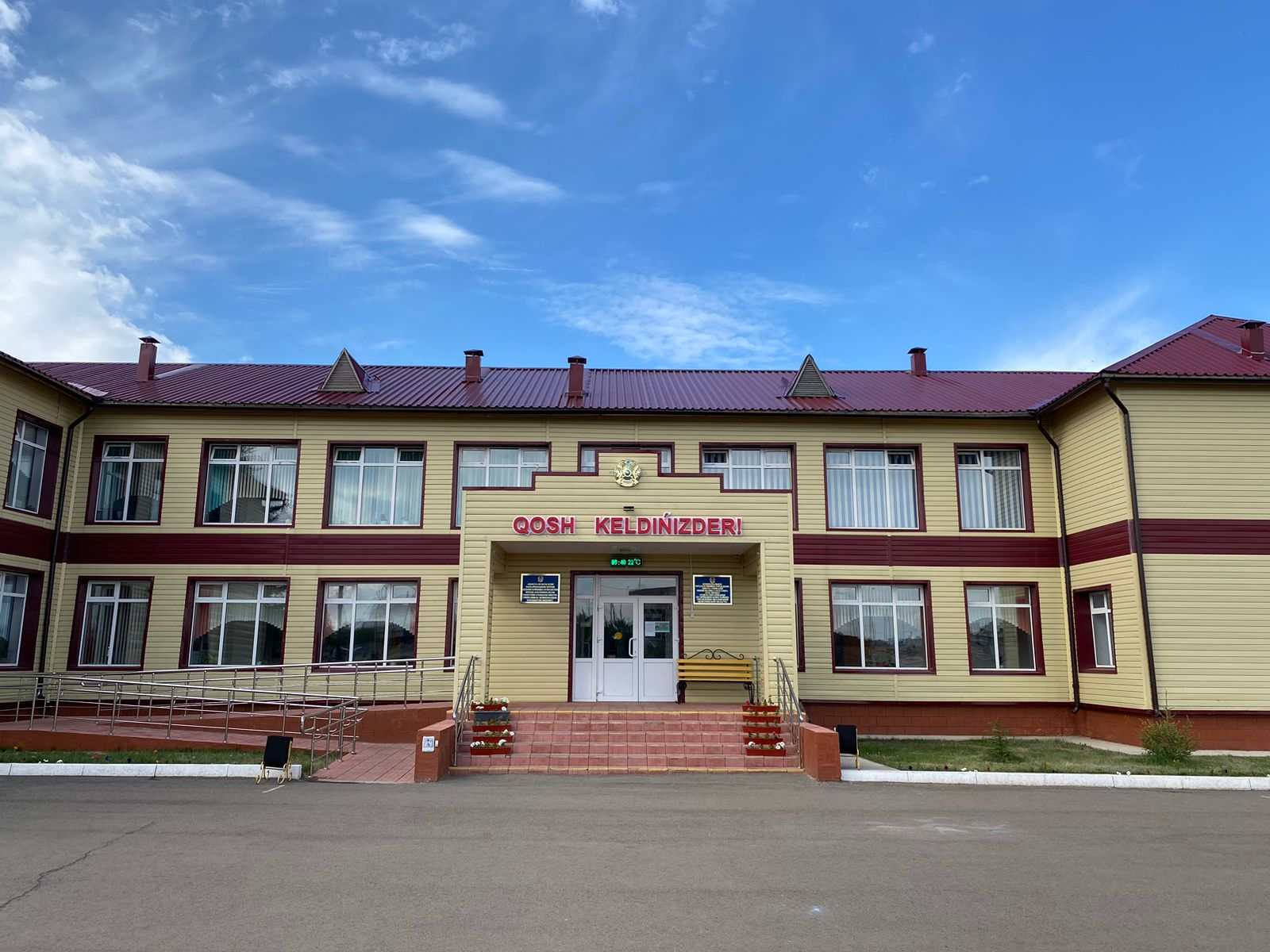 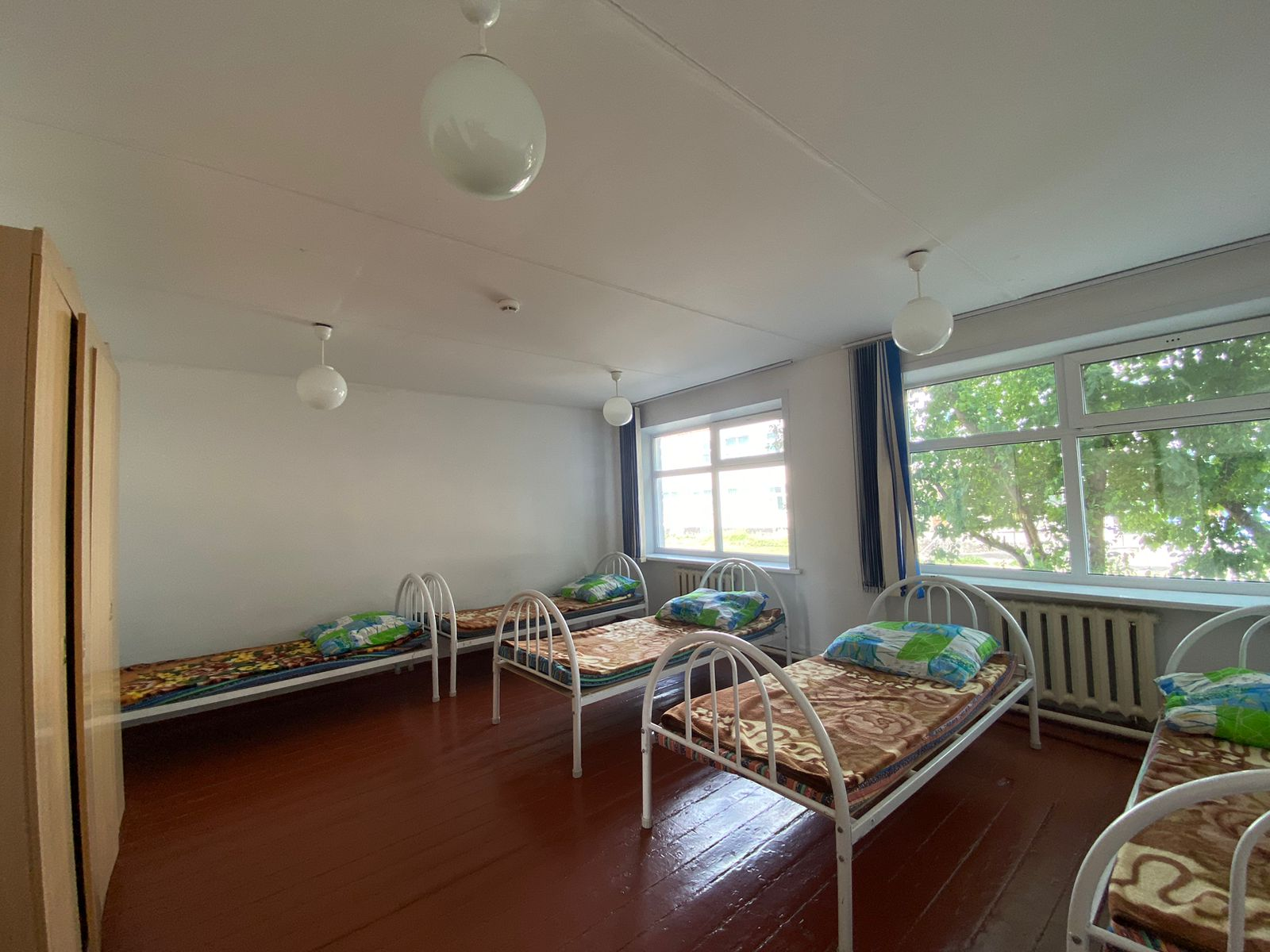 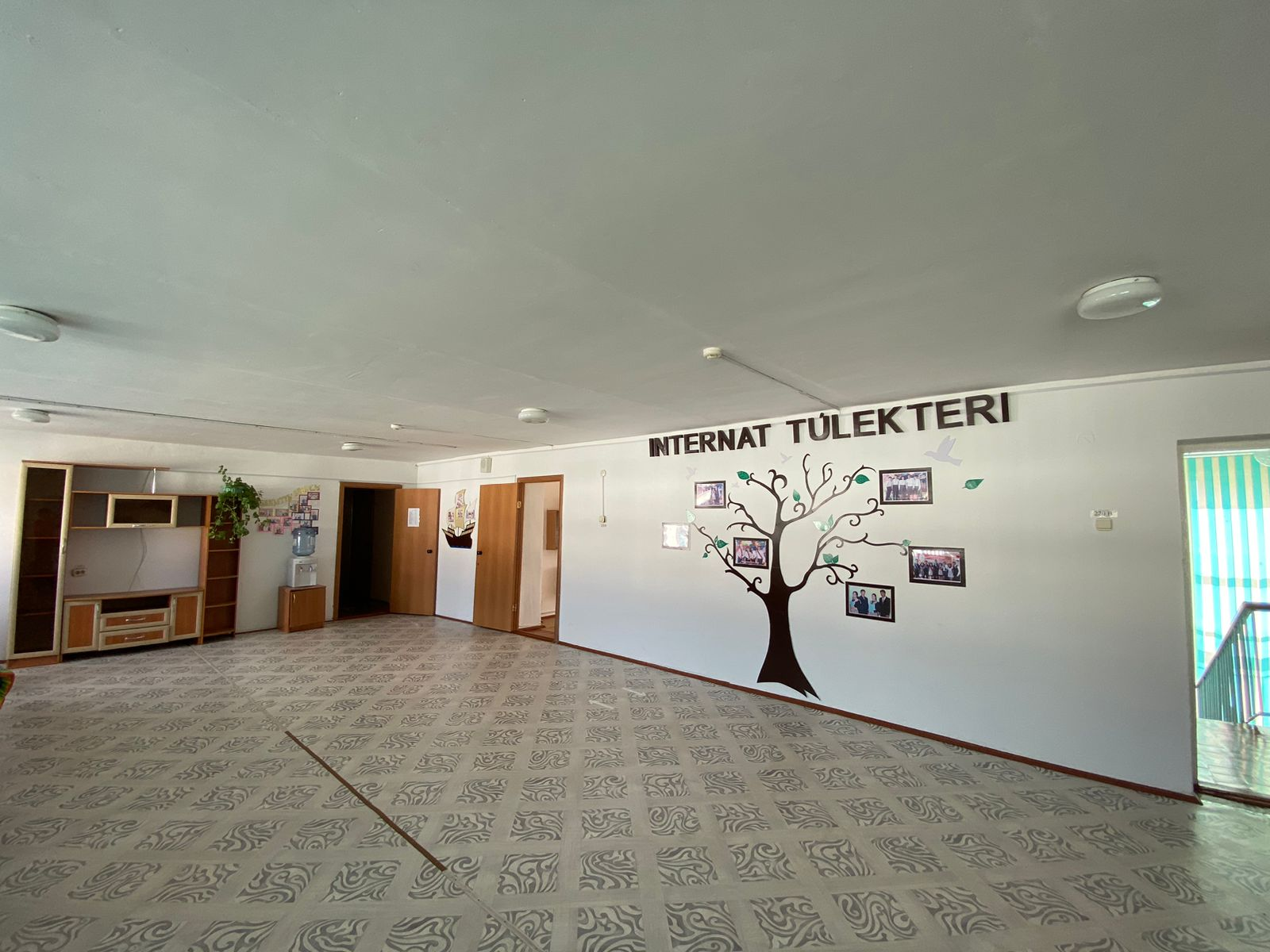 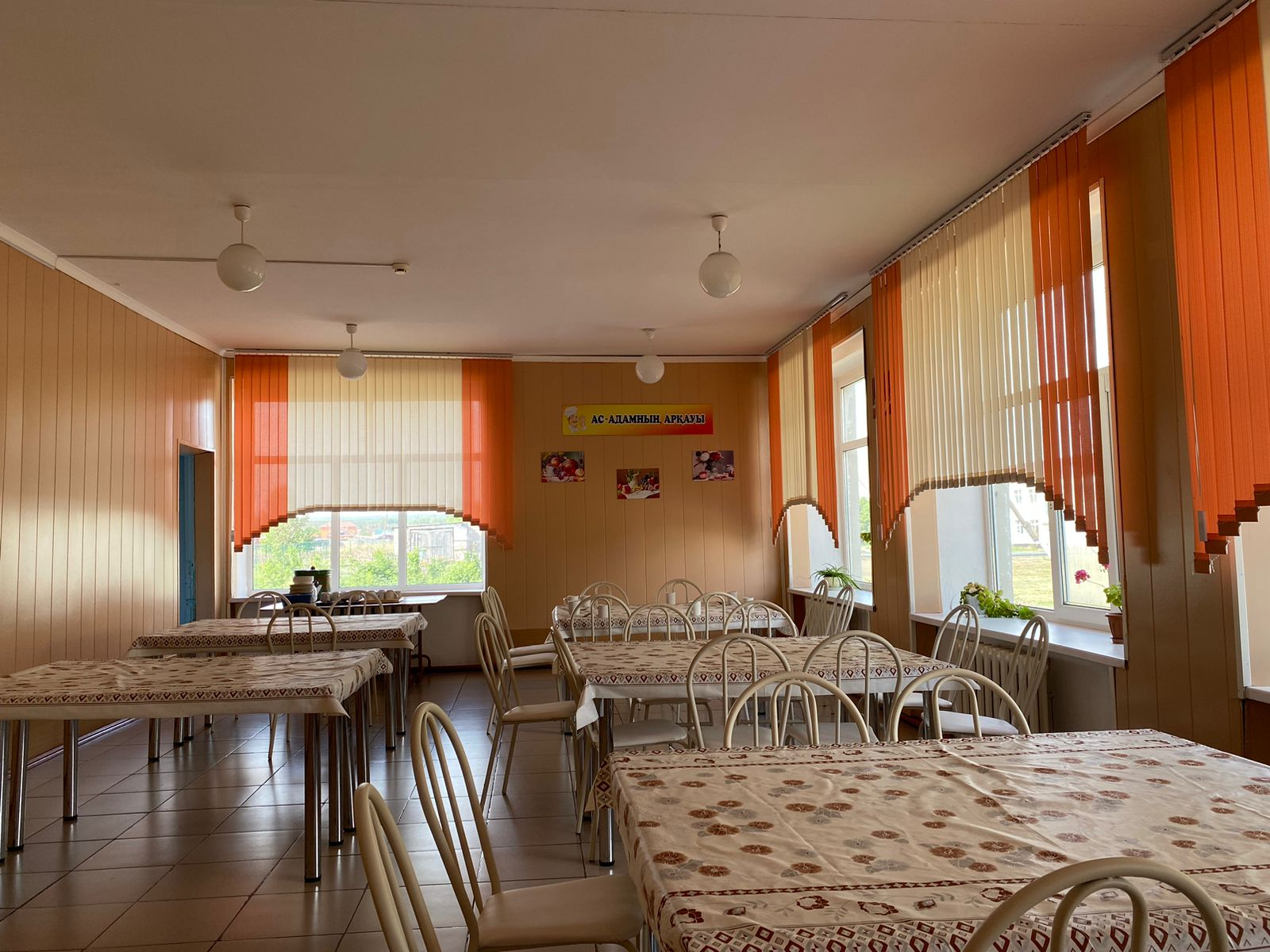 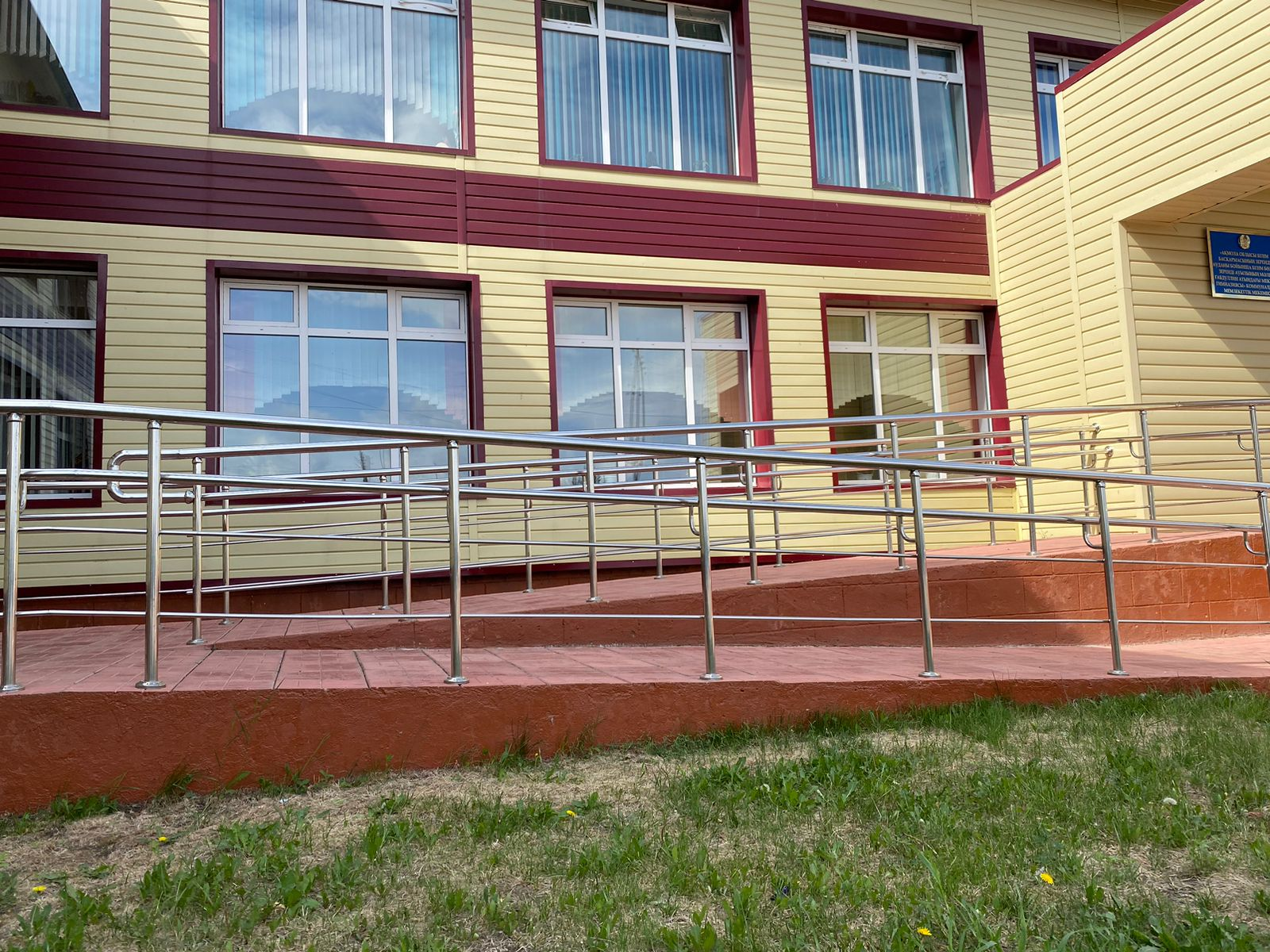 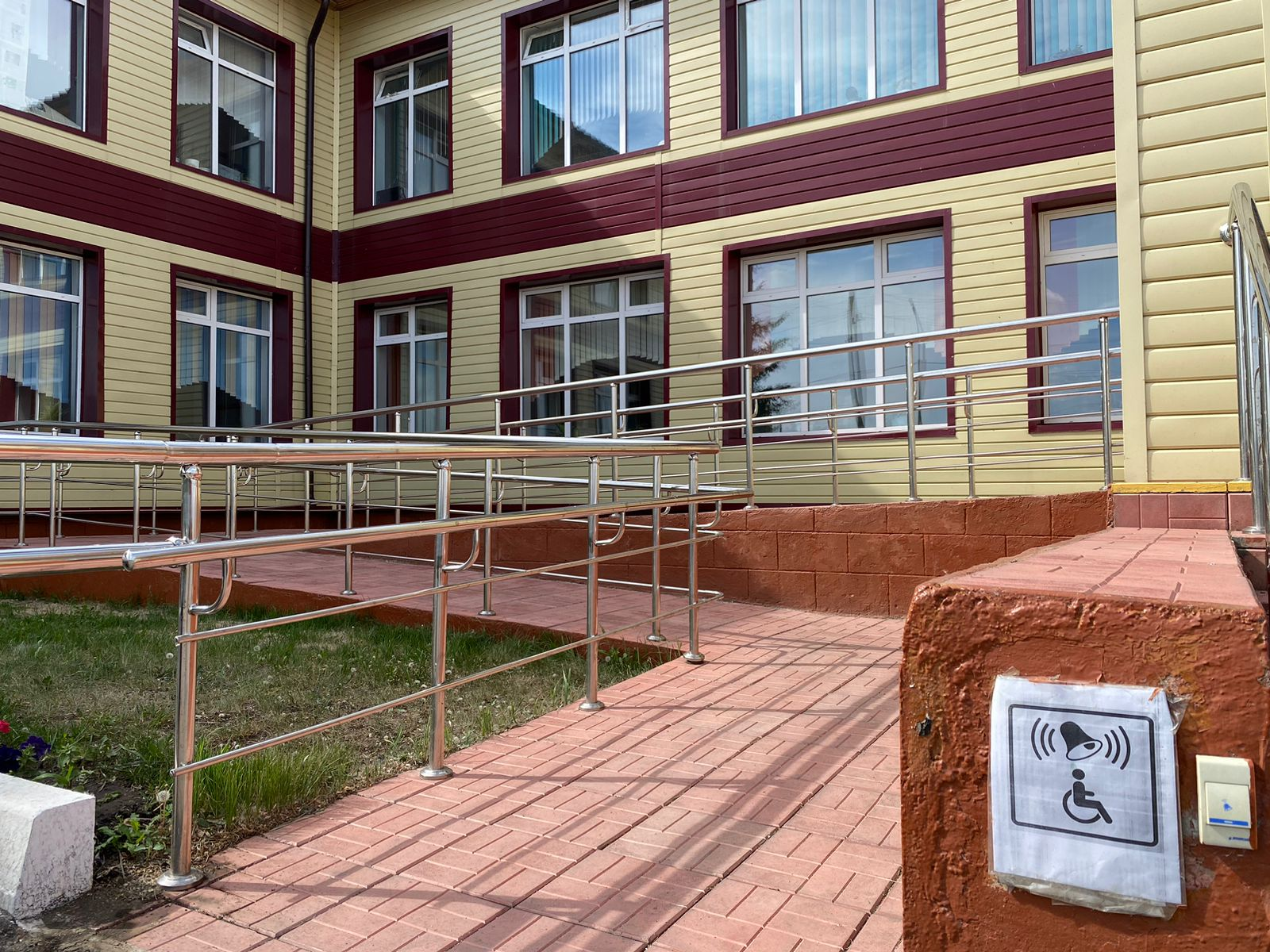 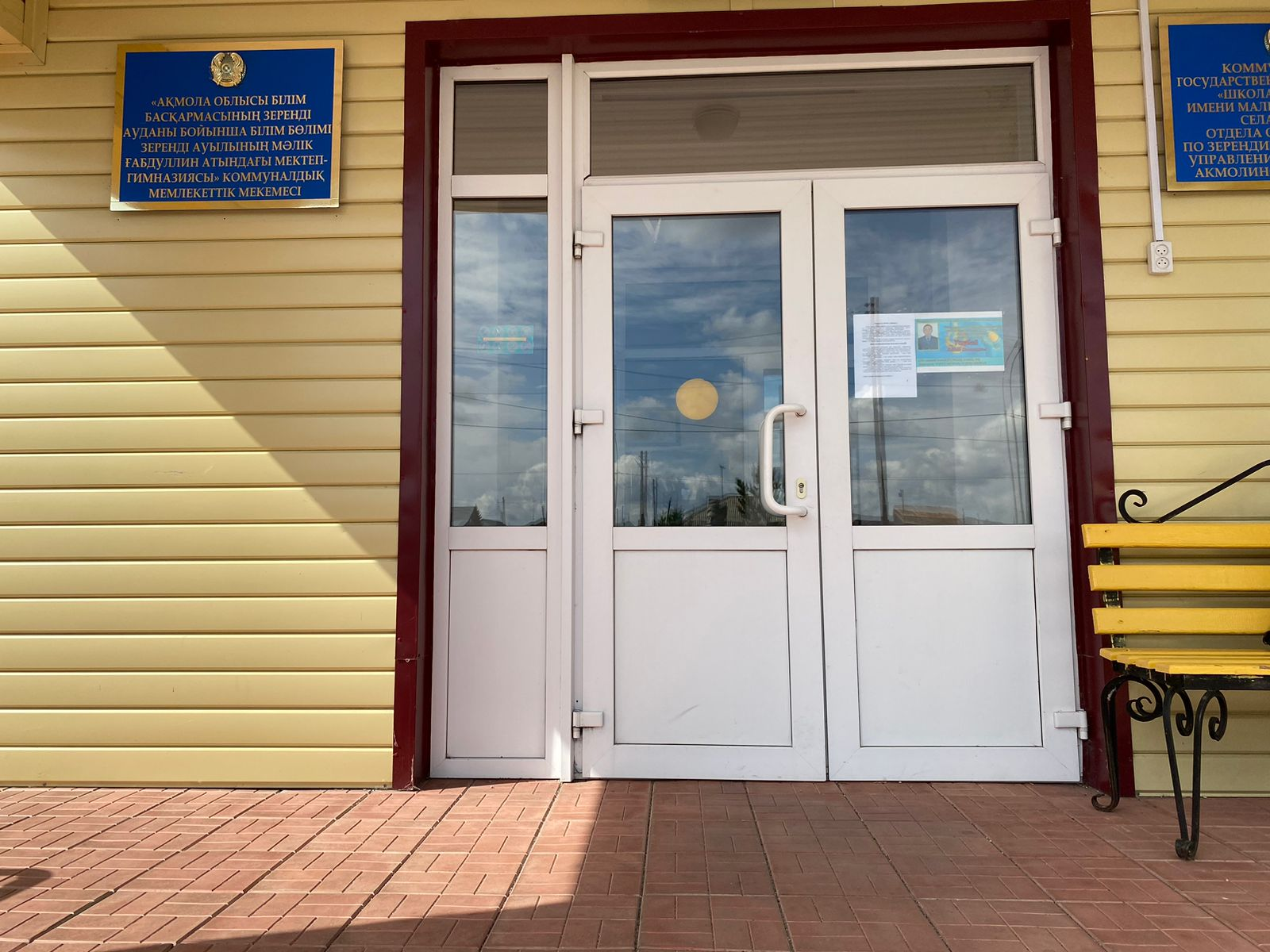 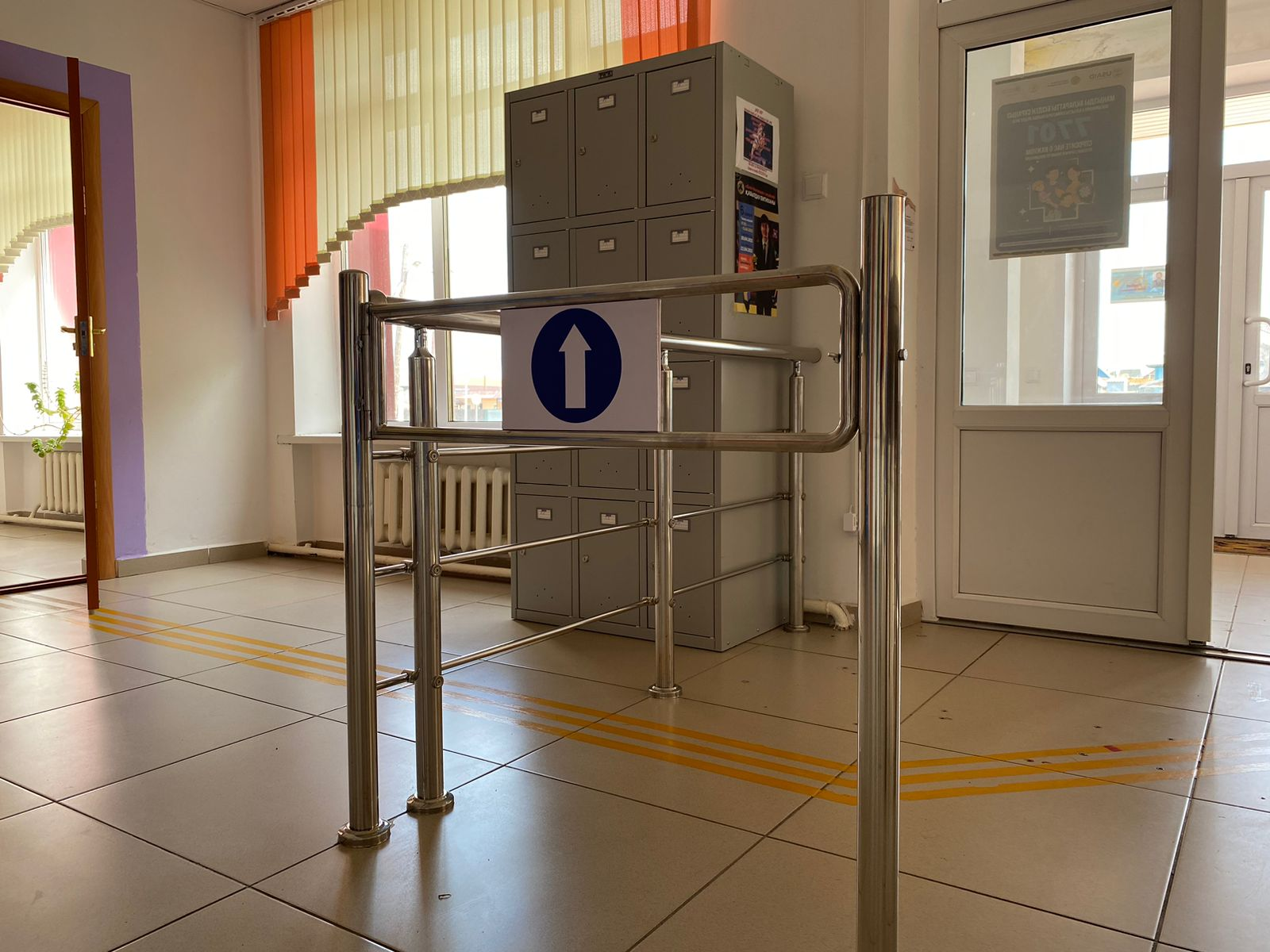 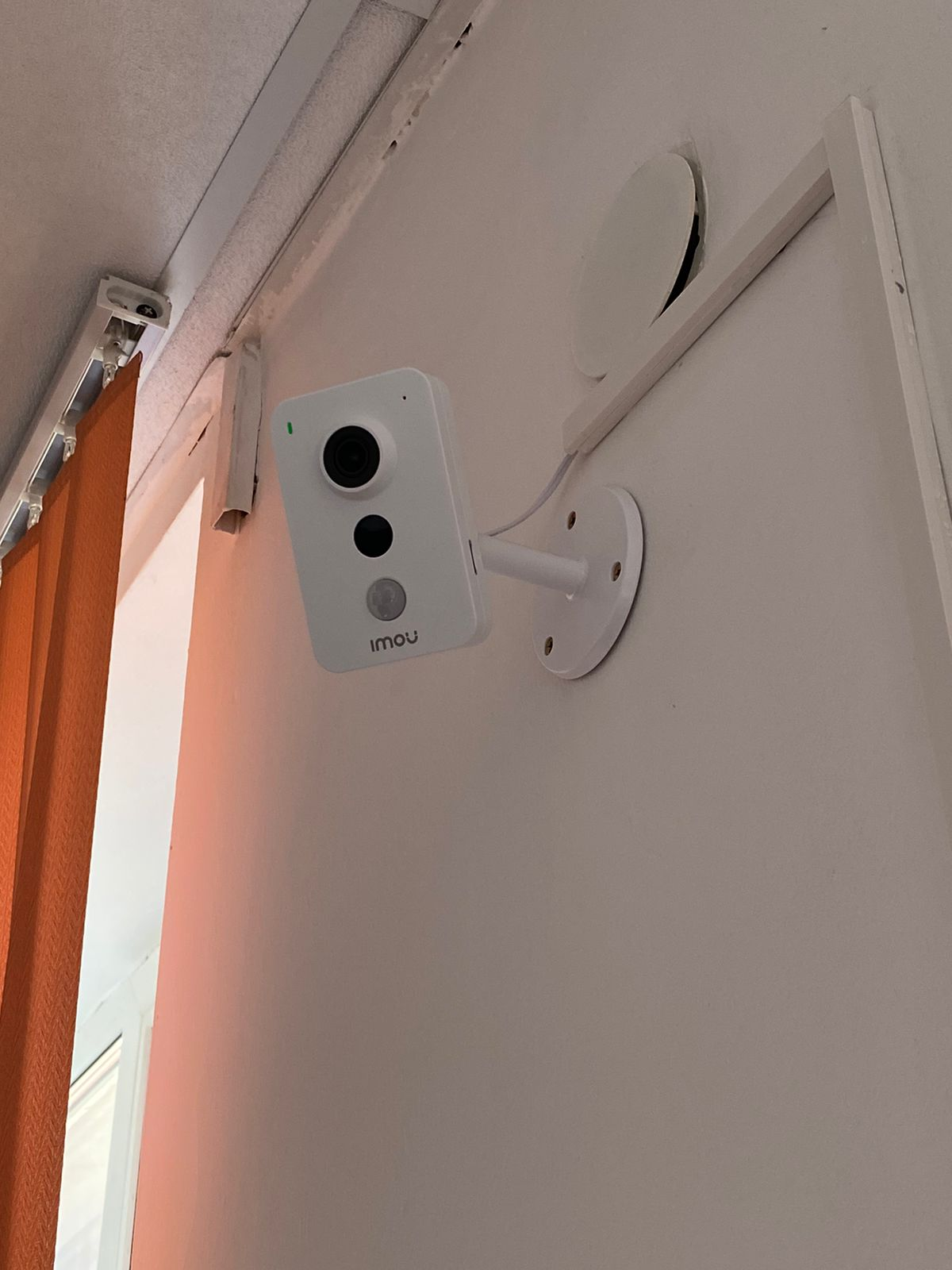 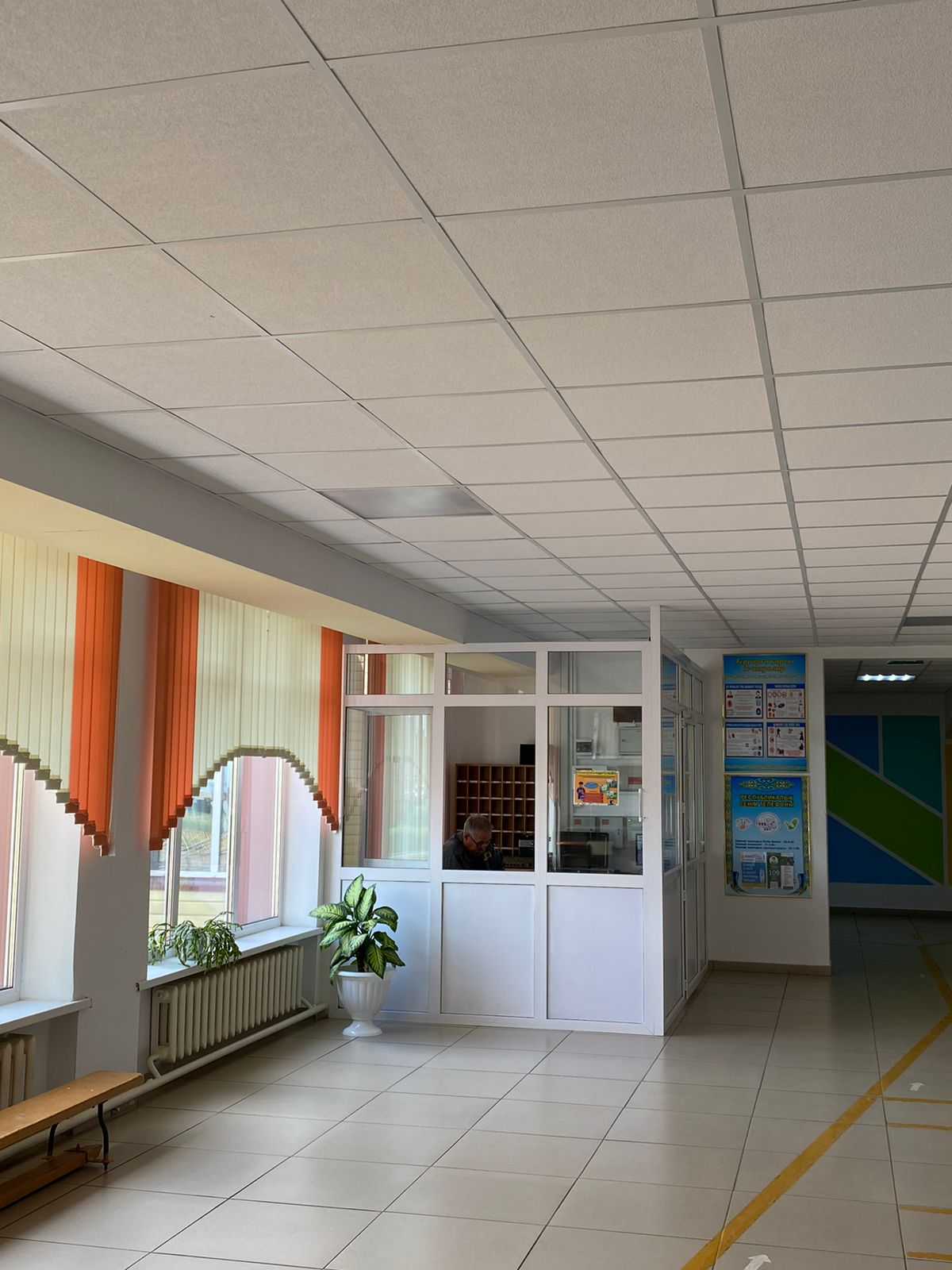 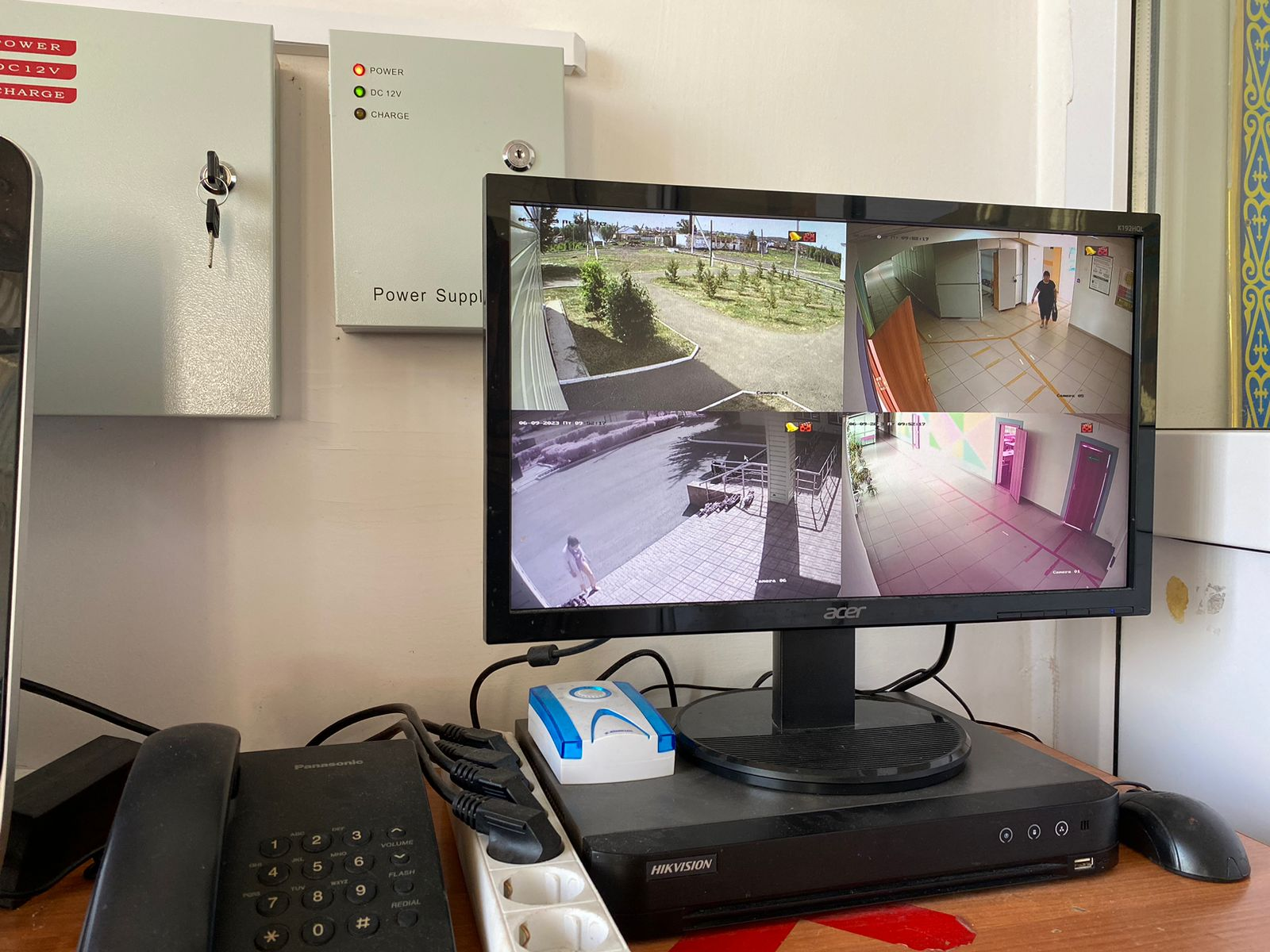 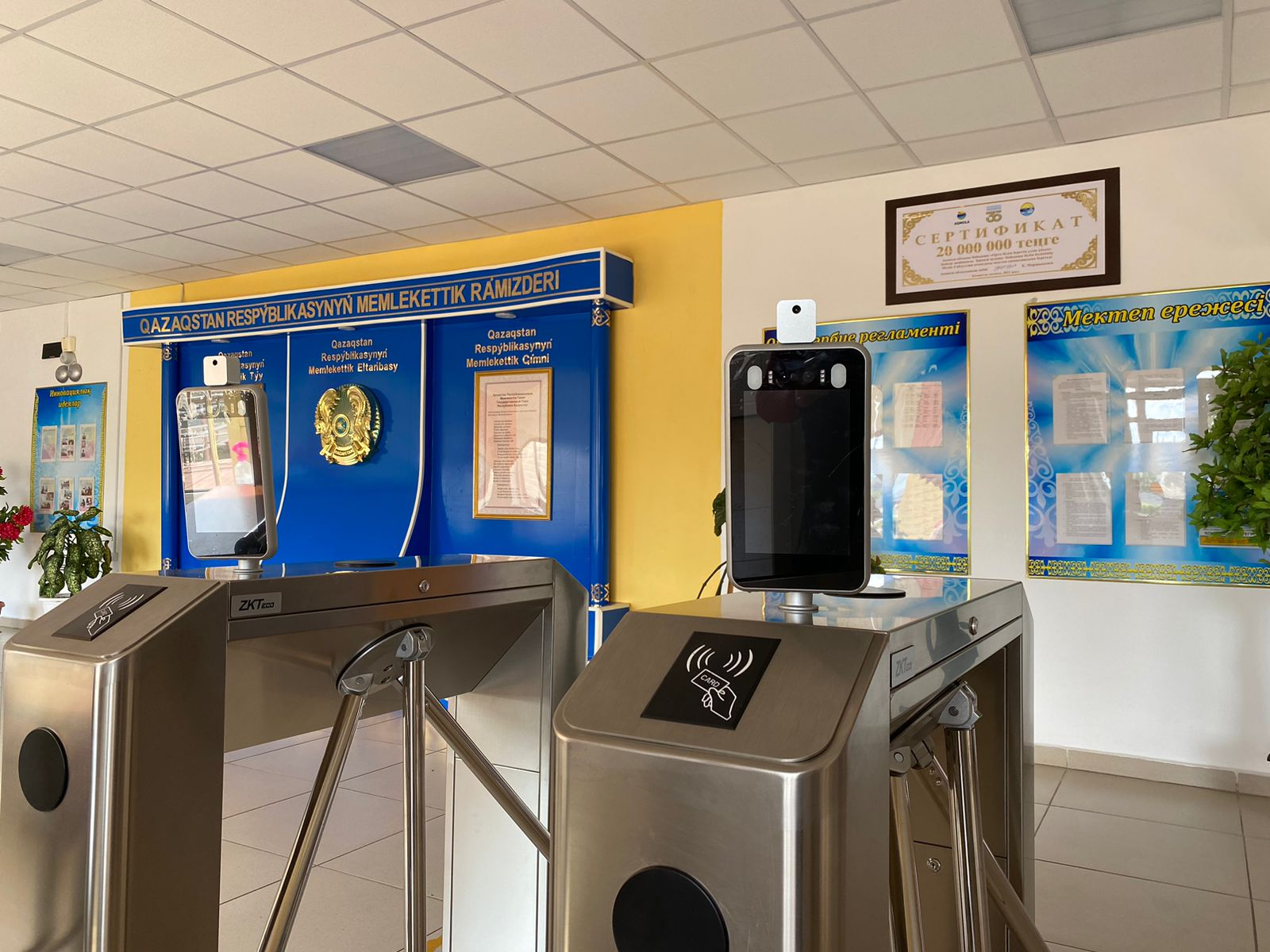 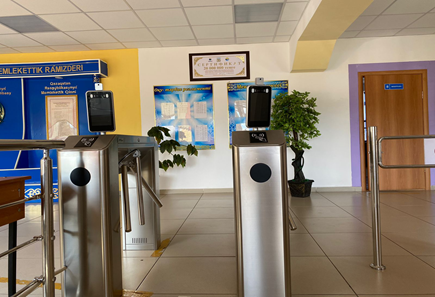 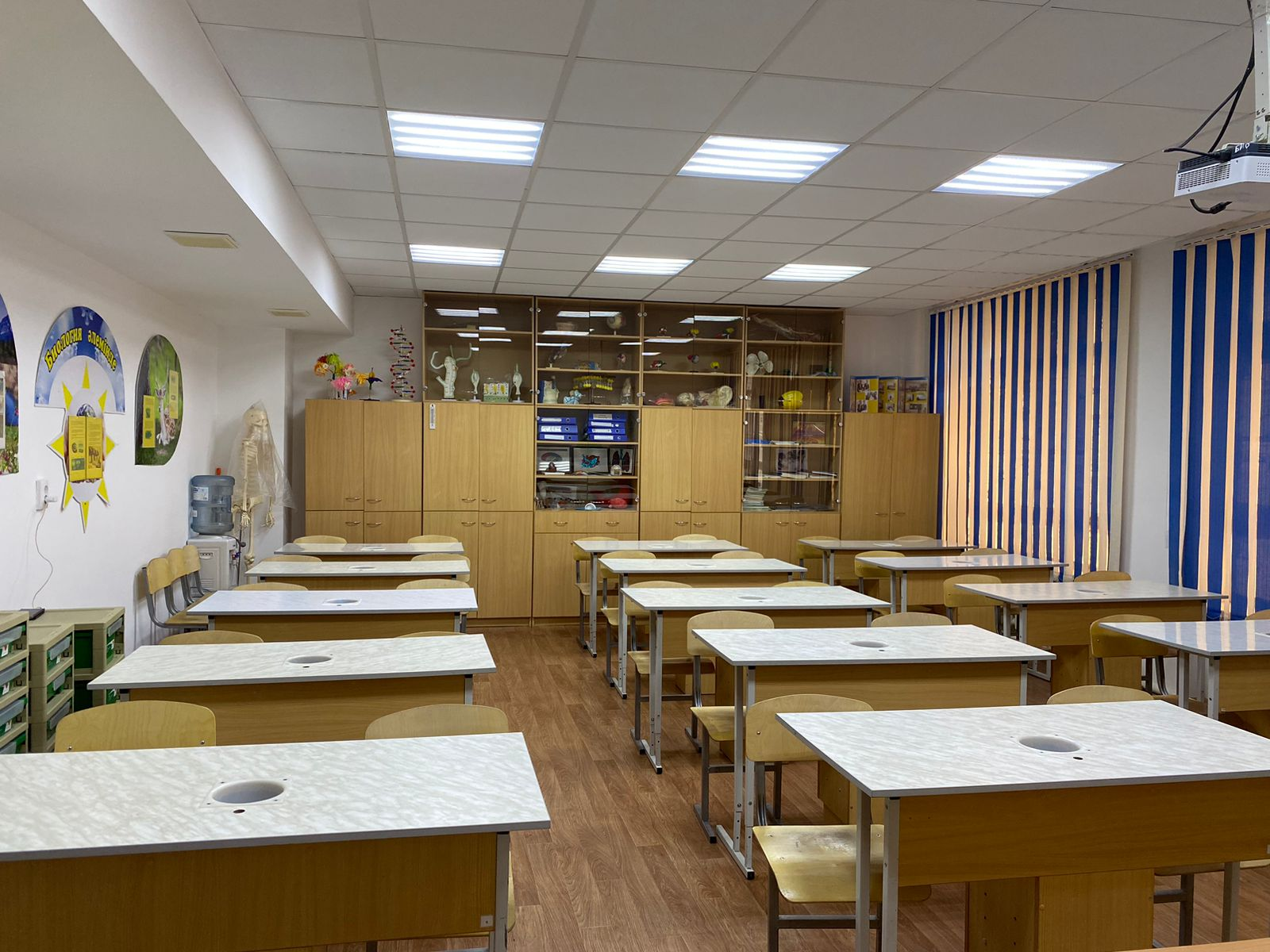 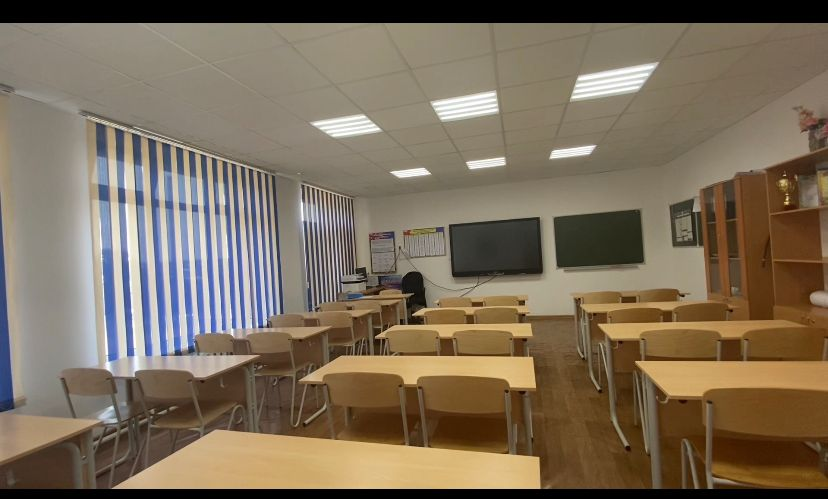 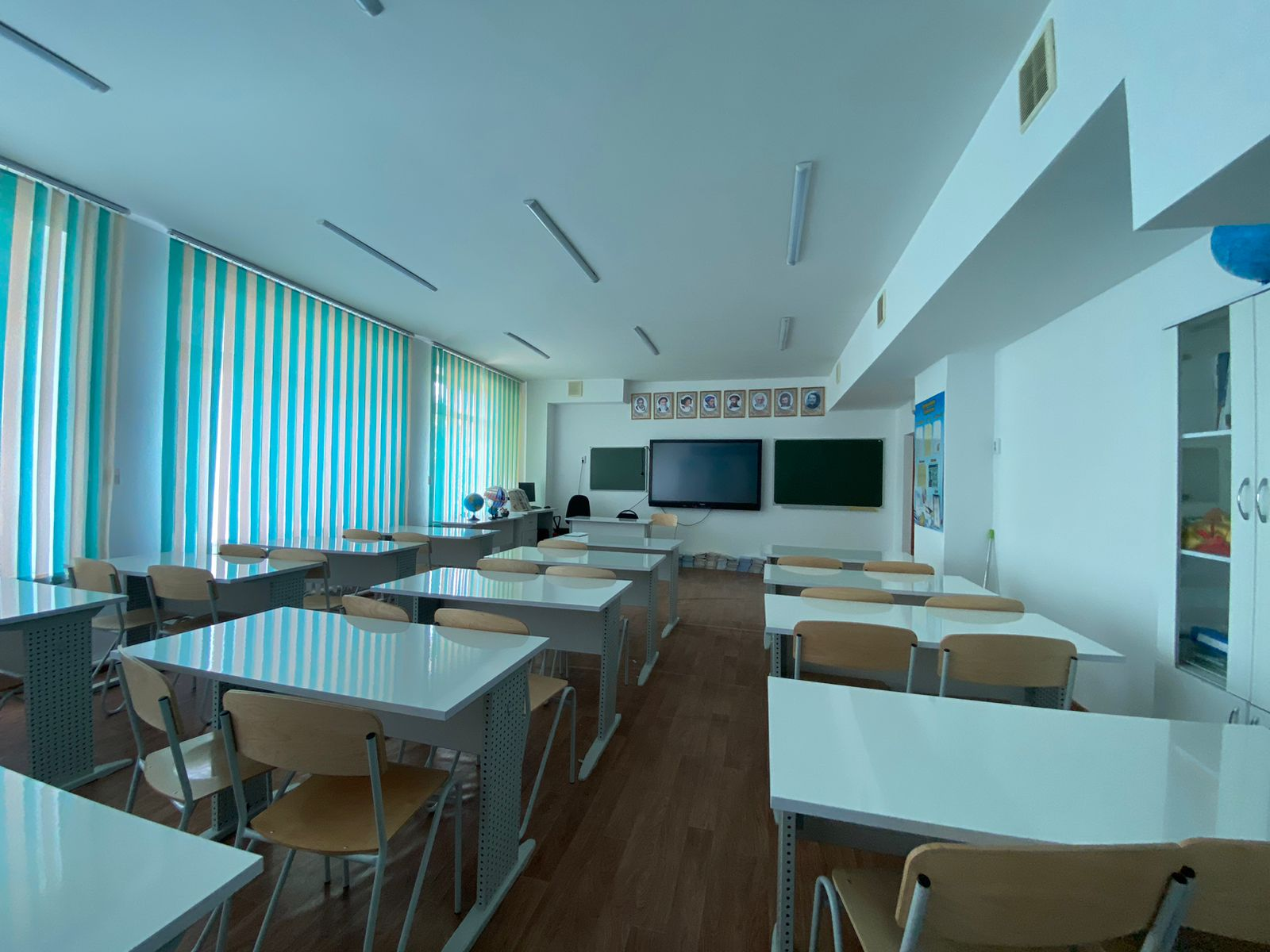 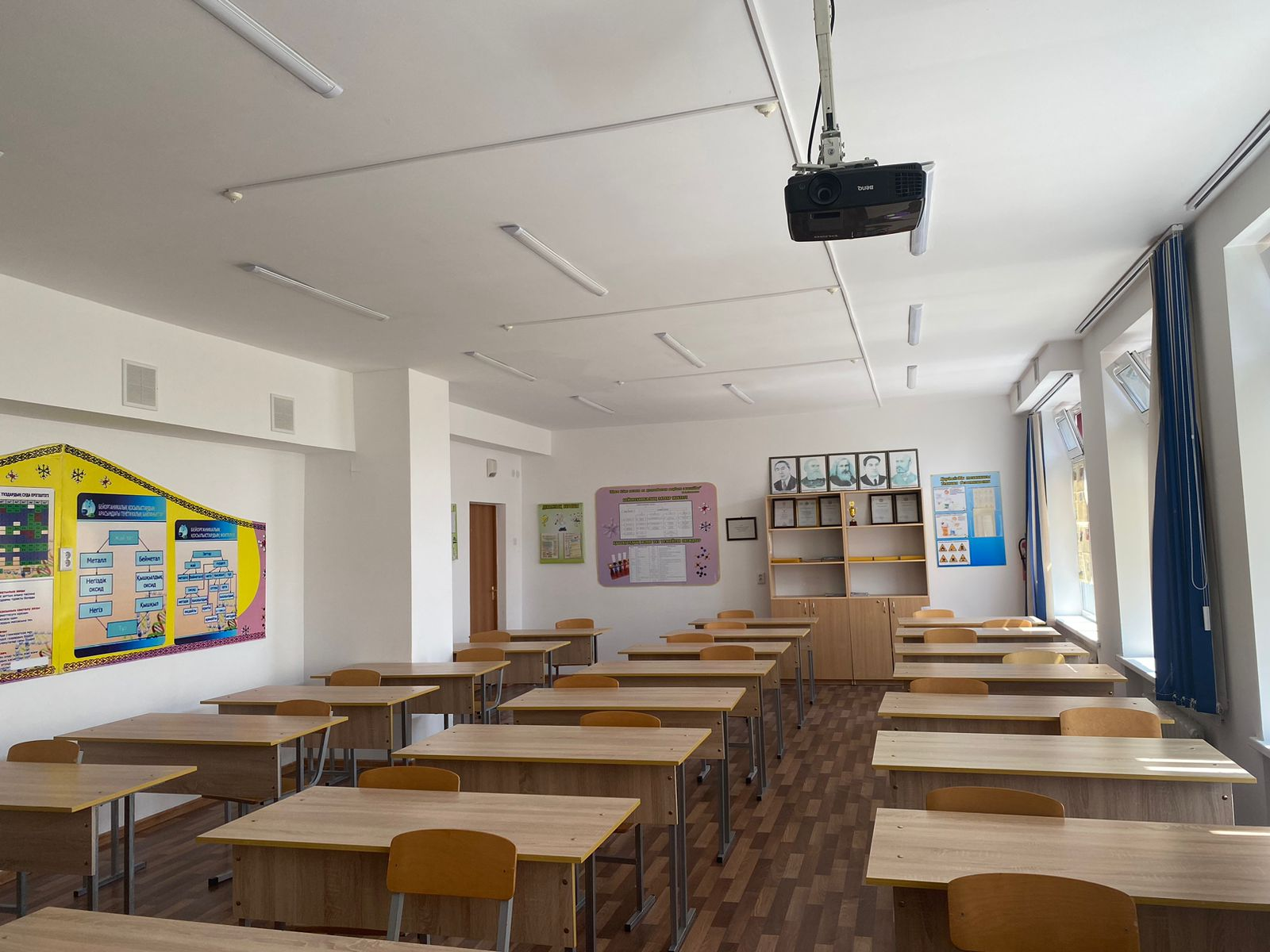 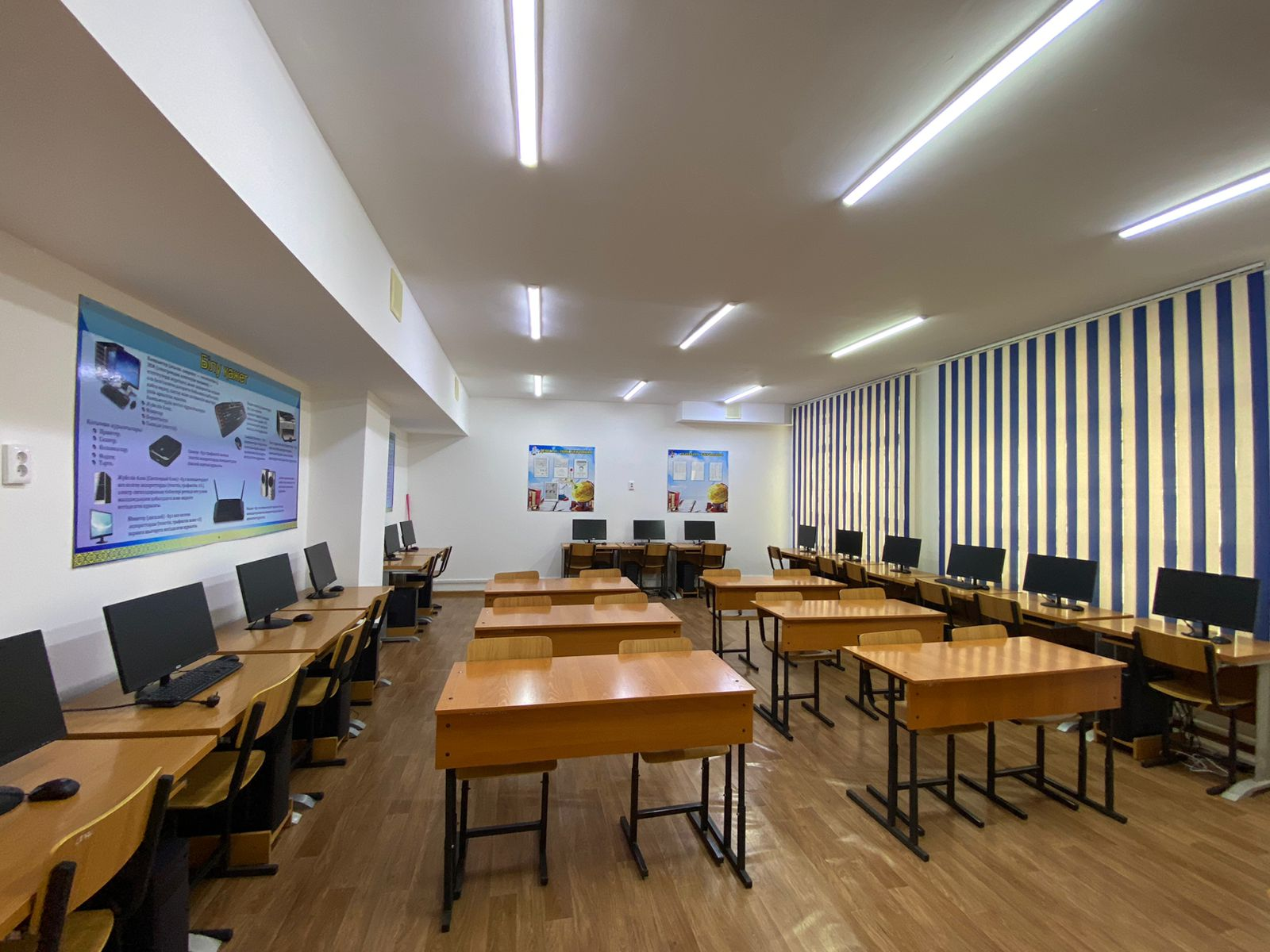 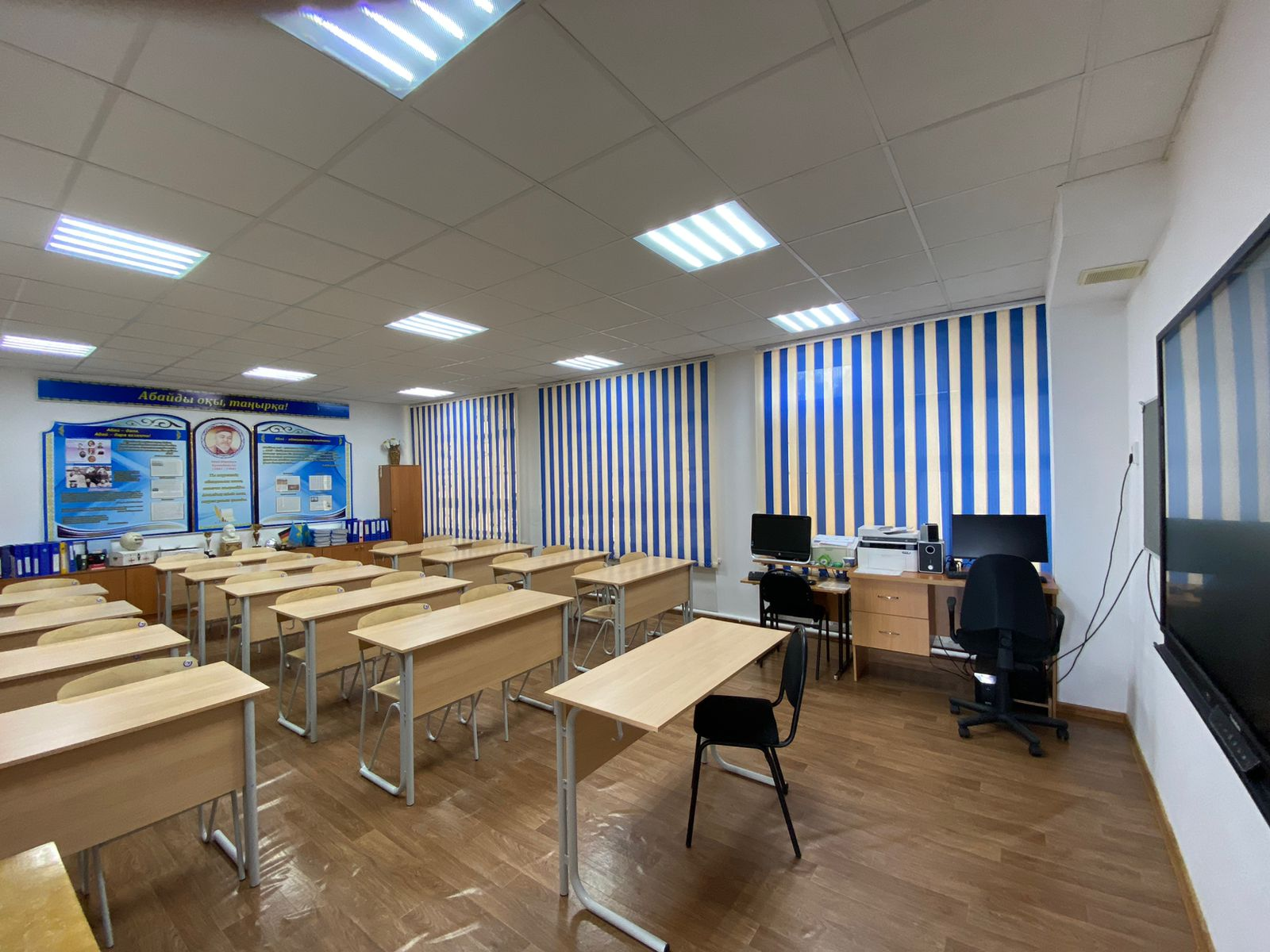 АуданЗерендіРЕСУРТЫҚ ОРТАЛЫҚТЫҢ ТОЛЫҚ АТАУЫ «Ақмола облысы білім басқармасының Зеренді ауданы бойынша білім бөлімі Зеренді ауылының Мәлік Ғабдуллин атындағы мектеп-гимназиясы» КМММектептің мекенжайы, телефоны,мектептің электрондық мекенжайы, сайт сілтемелері, әлеуметтік желілерЖ.Мусин көшесі 39 А үйі, 87163222462, Электрондық пошта: zerenda_kazinternat @mail.ru; инстаграмм m.gabdullin3, ОРТАЛЫҚТЫҢ МАҚСАТЫ МЕН МІНДЕТТЕРІ Ауыл мектебі балаларының қабілеттері мен жеке тұлғалық ерекшеліктерін, бейімділігін ескере отырып, сапалы біліммен қамтамасыз ету; кең ауқымды ақпаратпен жұмыс жасай білуге дайын, өз білімін жүзеге асыра алатын құзырлы бітірушіні даярлауӘДІСТЕМЕЛІК МӘСЕЛЕ Серіктес мектеп педагогтеріне әдістемелік тұрғыдан қолдау көрсету, кәсіби дамуына ықпал ететін қызметті жүзеге асыру, оқытудың инновациялық әдістері мен жаңа технологияларды пайдалану арқылы оқушылардың шығармашылық мүмкіндіктерін дамытуКүтілетін нәтиже Шағын жинақты мектептерде  білім  сапасы артады, шығармашылық мүмкіндіктері артады, шағын жинақты мектеп педагогтері әдістемелік қолдау алады. Мектептің ашылу жылы 1975 ж.Мектеп неше қабаттан тұрады 2Ресурстық орталықтың ашылған жылы (бұйрықты қоса беру) 18.09.2023 ж. №22 бұйрықЖобалық қуаты:(нақты)320Оқитын оқушылар саны -310Мектептің оқытылу тіліқазақшаМектеп директорының толық аты-жөні, санаты, директордың мобильді деректері Халелова Эльмира Майдановна, педагог-зерттеуші, ұйымдастырушы-басшы, 87761356771ОЖ жөніндегі директор орынбасарының ТАӘ (толық), санаты, байланыс деректері Дюсенова Сауле Сабикеновна 87712981786, педагог-зерттеуші, директордың оқу ісі жөніндегі орынбасарының 1-ші біліктілік санатыТЖ жөніндегі директор орынбасарының ТАӘ (толық), санаты, байланыс деректері Кенжина Дәмегүл Мұхамедрахимовна, директордың тәрбие ісі жөніндегі орынбасарының бірінші біліктілік санаты, 87055407957Педагогтер тураы деректерБарлық педагогтар:Жоғары білімді-Орта-арнаулы-Барлығы-38Жоғары білімді-34Орта -арнаулы-4Жасы бойынша:25 жасқа дейін30-40 жас41-60 жасзейнеткерлер-4-10-23-1Педагогтардың ұлттық құрамыҚазақтар-37Татар-1Педагогтардың санын көрсету:-біліктілік санаты бойынша (жоғары, бірінші, екінші, педагог-шебер, педагог– зерттеуші, педагог – сарапшы,педагог – модератор; санатсыз, педагог, тағылымдамадан өтуші);-магистрлер;-кандидаттар-  «Үздік педагог» атағы /жылы,деңгей/«Педагог-зерттеуші» -15  «Педагог- сарапшы» -6 «Педагог-модератор»-12.Магистр-1«Үздік педагог-22» -«Шығармашыл ұстаз» номинациясы-1, «Үздік ұстаз-23»-1. Аттестаттауға өтініш берген педагогтердің саны оқу жылы бөлінісінде көрсетілсін 2021-2022Ұсынылғандар саны (санаттар мен пәндер бойынша көрсету);Барлығы-10«Педагог-зерттеуші» -1Информатика пәнінің мұғалімі-1  «Педагог- сарапшы» -2Көркем еңбек пәнінің мұғалімі-1Қазақ тілі мен әдебиеті пәнінің мұғалімі-1«Педагог-модератор»-7Бастауыш сынып мұғалімі-2Мектепалды даярлық-1Ағылшын тілі пәнінің мұғалімі-1Қазақ тілі мен әдебиеті пәнінің мұғалімі-1Биология пәнінің мұғалімі-1Интернат тәрбиешісі-1.Өтпегендердің саны (санаттар мен пәндер бойынша көрсету)-0; Аттестаттаудан өтпегендердің барлығы (санаттары мен пәндері бойынша көрсету)Аттестаттауға өтініш берген педагогтердің саны оқу жылы бөлінісінде көрсетілсін 2022-2023Ұсынылғандар саны (санаттар мен пәндер бойынша көрсету)-0;Өтпегендердің саны (санаттар мен пәндер бойынша көрсету); Аттестаттаудан өтпегендердің барлығы (санаттар мен пәндер бойынша көрсету)Аттестаттауға өтініш берген педагогтердің саны оқу жылы бөлінісінде көрсетілсін 2023-2024Барлығы-10«Педагог-зерттеуші» -1Бастауыш сынып мұғалімі-1«Педагог-модератор»-7Қазақ тілі мен әдебиеті пәнінің мұғалімі-1Математика пәнінің мұғалімі-1Физика пәнінің мұғалімі-1Дене шынықтыру пәнінің мұғалімі-2Көркем еңбек пәнінің мұғалімі-1Алғашқы әскери және технологиялық дайындық пәнінің мұғалімі-1Ұсынылғандар саны (санаттар мен пәндер бойынша көрсету);Өтпегендердің саны (санаттар мен пәндер бойынша көрсету);Аттестаттаудан өтпегендердің барлығы (санаттар мен пәндер бойынша көрсету)-2.Интернат тәрбиешісі-1Психолог-1Біліктілікті арттырудан өткен педагогтардың саны 2021-2022-10 мұғалімБіліктілікті арттырудан өткен педагогтардың саны 2022-2023-8 мұғалімБіліктілікті арттырудан өткен педагогтардың саны 2023-2024-8 мұғалімКурстардың атауын, сағат санын, ұйымдастырушыларды көрсету Ұйымдастырушылар: «Өрлеу» БАҰО , ПШОСағат саны-80, 120 академиялық сағатМұғалімдер санын пәндер бойынша көрсету:Қазақ тілі мен әдебиеті мұғалімі-5 Орыс тілі мен әдебиеті – 3Ағылшын тілі - 4математика -3 информатика - 2  дене тәрбиесі-3АӘД пәні-1Музыка-1Технология-2География-1Биология-2Химия-1Физика-1Тарих және құқық негіздері-3Бастауыш сынып мұғалімдері-6Дайындық сынып мұғалімі-1Кадр тапшылығы  (қандай пәндерден, оқу жылы бойынша көрсету)2021-2022-жоқКадр тапшылығы  (қандай пәндерден, оқу жылы бойынша көрсету)2022-2023-жоқКадр тапшылығы  (қандай пәндерден, оқу жылы бойынша көрсету)2023-2024-жоқОПТ саны  (озық педагогикалық тәжірибе) (облыста ұсынылған және ұсынылмаған)2021-2022-1ОПТ саны  (озық педагогикалық тәжірибе) (облыста ұсынылған және ұсынылмаған)2022-2023-1ОПТ саны  (озық педагогикалық тәжірибе) (облыста ұсынылған және ұсынылмаған)2023-2024Педагогтардың авторлық жұмыстарының саны (облыста ұсынылған және ұсынылмаған)2021-2022-1 (облысқа ұсынылған)Педагогтардың авторлық жұмыстарының саны (облыста ұсынылған және ұсынылмаған)2022-2023-1Педагогтардың авторлық жұмыстарының саны (облыста ұсынылған және ұсынылмаған)2023-2024Білім алушылар контингенті :Барлығы300Мемлекеттік тілде оқыту300Орыс тілінде оқыту0Ерекше білім беру қажеттіліктері бар оқушылар саны12Үйде оқыту бойынша оқушылар саны 1Сынып- жиынтықтарының саны18Мемлекеттік тілдегі сынып-жиынтықтар 18Орыс тіліндегі сынып-жиынтықтар0 «Алтын белгі» иегерлері2021-2022-1оқушы «Алтын белгі» иегерлері2022-2023-0 «Алтын белгі» иегерлері2023-2024-Білім сапасы2021-2022 ж.ж. - 64%Білім сапасы2022-2023 ж.ж. - 67%Білім сапасы2023-2024-Асхана , буфетБар Ыстық тамақтың болуыҰйымдастырылған Оқушыларды тегін тамақпен қамту1-4 сыныптар-88 оқушы;5-11 сыныптар-31 оқушы.Жабдықтау (зертхана, жеке кабинеттер), кітап қоры бар кітапхана, спортзал, акт зал). Кабинеттер атауы мен санын көрсету Физика кабинеті (лабораториясымен)-1Химия кабинеті (лабораториясымен)-1Ағылшын-1Қазақ тілі-1Информатика-1География-1Математика-1Биология-1АӘД-1Тарих-1Шеберхана-1Еңбек кабинеті (қыздар)-1Бастауыш сыныптарға арналған кабинеттер-5Акт залы-1Спорт зал-1Кітапхана-1Кәсіби бағдар кабинеті-1Мектеп бойынша компьютерлер саны 2021-2022-0Мектеп бойынша компьютерлер саны 2022-2023-0Мектеп бойынша компьютерлер саны 2023-2024-0Интернет жүйесіне қосылған компьютерлер саны 142Интернет жылдамдығы 100 мбит, 50 мбит, 8 мбит, 8 мбит, 8 мбитКітап қоры бар кітапхана: 2021-2022- 11741Кітап қоры бар кітапхана: 2022-2023-8426Кітап қоры бар кітапхана: 2023-2024-8523Электрондық (цифрлық) оқулықтар саны (пәндерін көрсету) 2021-2022-жоқЭлектрондық (цифрлық) оқулықтар саны (пәндерін көрсету) 2022-2023-жоқЭлектрондық (цифрлық) оқулықтар саны (пәндерін көрсету) 2023-2024-1 (1 сынып, цифрлық сауаттылық-32 дана, 2 сынып-18, әдістемелік нұсқаулық 1 сынып «Еңбекке баулу»-1 дана, 2- сынып әдістемелік нұсқаулық «Еңбекке баулу»-1 дана, «Орыс тілі»-1 данаИнтерактивті тақталар мен сенсорлық тақталар саны  (жеткізу жылын көрсету)2021-2022-3 сенсорлық тақтаИнтерактивті тақталар мен сенсорлық тақталар саны  (жеткізу жылын көрсету)2022-2023-жоқИнтерактивті тақталар мен сенсорлық тақталар саны  (жеткізу жылын көрсету)2023-2024-жоқМТБ нығайту (сатып алынған жабдықтардың саны көрсете отырып, олардың атауын жылдар бойынша аудару) - демеушілер2021-2022- ағылшын кабинеті-1Қазақ тілі кабиинеті-1География кабинеті-1МТБ нығайту (сатып алынған жабдықтардың саны көрсете отырып, олардың атауын жылдар бойынша аудару) - демеушілер2022-2023- музыкалық күшеейткіш (усилитель-1), микрофон-4 (демеуші есебінен)МТБ нығайту (сатып алынған жабдықтардың саны көрсете отырып, олардың атауын жылдар бойынша аудару) - демеушілер2023-2024Күрделі жөндеулер (мерзімі, сомасы)2021-2022- болған жоқКүрделі жөндеулер (мерзімі, сомасы)2022-2023-болған жоқКүрделі жөндеулер (мерзімі, сомасы)2023-2024-болған жоқМектептің соңғы 3 жылдағы жетістіктері:Педагогтердің; (деңгейлері көрсетілген кәсіби конкурстардың атаулары,);Оқушылардың (деңгейлері көрсетілген  олимпиадалардың, жобалардың, конкурстардың атаулары);2021-2022 ж «Орта білім беретін үздік ұйым» байқауының жеңімпазы 2021 ж , Э.М.Халелова «Табысты менеджер» конкурсының аудандық кезеңінен І орын, облыстық кезеңінен ІІІ орын «Дарын» РҒПО ұйымдастыруымен Шығармашыл оқушылар арасындағы өткен VІI республикалық «Ақберен» онлайн өнер байқауының аудандық кезеңінен Ерғалиева Жұлдызай, Төлеген Алтын (8ә),Рымбек Мерейлім (11),Ақай Аружан (8а) 3-орын, «Менің Отаным-Қазақстан» туристік экспедициялық жасақтардың республикалық слетінде «Жас өлкетанушы» байқауында ІІ дәрежелі ДИПЛОМмен 6ә сынып оқушысы Ерғали Мадина, Зеренді ауданының білім беру ұйымдары арасында өткізілген «Ең үздік психолог кабинеті» аудандық сырттай байқауында мектеп психологы Д.Ж.Абилова ІІІ дәрежелі Дипломмен марапатталды.Сапарова Н.Б. Ustaz tilegi ғылыми-әдістемелік орталығы ұйымдастырған Республикалық Қазақ тілі мен әдебиеті пәнінен ұстаздар арасындағы онлайн олимпиадасының ІІ дәрежелі диплом жеңімпазы, Қазақстан Республикасы Тұңғыш Президенті күніне орай өткізілген VI аудандық «Бала би» шешендік өнер сайысының аудандық кезеңінде Ақай Аружан мен Мейрамова Вера 2-орын, «Мәшһүр Жүсіп оқулары» атты байқаудың аудандық кезеңінде ІІ орын ДИПЛОМымен 10 сынып оқушысы Уралбаева Аружан, М.Мақатаев оқуларының аудандық кезеңінде ІІІ орын дипломымен 8-сынып оқушысы Мейрамова Вера , Қ.Бітібаева атындағы республикалық олимпиаданың аудандық кезеңінде І орын дипломымен 11-сынып оқушысы Мұратбек Гүлден , ІІІ орын дипломымен 10 сынып оқушысы Уралбаева Аружан марапатталды10-сынып оқушысы Сыздыкаева Анелия 8-11 сынып оқушылары арасында өткен ІІІ республикалық «Ділмар» шешендік өнер сайысының аудандық кезеңінде 2-орын иеленді.Мектептің соңғы 3 жылдағы жетістіктері:Педагогтердің; (деңгейлері көрсетілген кәсіби конкурстардың атаулары,);Оқушылардың (деңгейлері көрсетілген  олимпиадалардың, жобалардың, конкурстардың атаулары);2022-2023Облыстық: 6-сынып оқушылары арасында өткен пән олимпиадасында 3-орын Ерғожа Айзере қазақ тілі, «Мәшһүр Жүсіп» оқулары  8-сынып оқушысы Қажыбай Жанель 3-ші  орын,«Батырлар жыры-тәрбие көзі»  байқауында 9 «А» сынып оқушысы Байболат Перизат ІІ орын,Республикалық,"Ақбота"зияткерлік олимпиадасы, 2дәрежелі диплом Ерғожа Мансұр,3дәрежелі дипломмен Құрманжоға Димаш, Дәулет Ералі, Біржан Мұхаммед, Ұлатай Інжу, Уалиев Жандос, Хайратбай Мәриям,Нұрғожа Нұрдәулет 3-орын, І дәрежелі дипломмен Қалабаева Адель 8ә сынып,  ІІІ дәрежелі дипломмен,Байболат Нәрлен 7ә сынып, ІІІ дәрежелі дипломмен Ерғали Мадияр 7ә сынып , ІІІ дәрежелі дипломмен Байканова Дильназ 7ә сынып «Бастау» олимпиадасы қазақ тілі Оразалы Диарәлі 2-орын, Оразалы Диарәлі «Абай оқулары» 1 орын.  Төкен Мейрхат қашықтықтан өткен  Мағжан оқулары  конкурсынан 2-орын, «Туризм энциклопедиясы республикалық жас туристер байқауы» Исмагзанов Нұрсәт 5ә-сынып 2-орын, Мәжит Нұрали 5ә-сынып 3-орын, Жолдыбек Айдын 6ә-сынып 3-орын, Республикалық оқырмандар сайысының аудандық кезеңінде 4ә сынып оқушылары Оразалы Диарәлі «Озат оқырман»,Ерғожа Мансұр «Жас дарын» номинациясымен, Кенгуру-математика барлығы үшін» ойын-конкурсына қатысқан  3-сынып оқушылары Бірімжан Исхан  І дәрежелі дипломмен, Серік Айзере ІІ дәрежелі дипломмен, "Мамандықтар әлемін ашамыз" атты аудандық форумға қатысқан  Уралбаева Аружан ІІІ орын, Балтабаева Наргиза ІІ орын, Ерғалиева Жұлдызай мен Мейрамова Вера І орын иеленіп, облысқа қатысуға жолдама алды. Облыстық сайысқа қатысып, Ерғали Жұлдызай ІІІ орынға иеленіп, диплом және сыйлықпен марапатталса, Мейрамова Вера облыстан І орын алып, Республикалық сайысқа қатысты.«Ақмола жұлдыздары» байқауы 2023 ж Бас жүлде, 2022-23 оқу жылындағы білім беру ұйымдары рейтінгінің қорытындысы бойынша 1 орын 2023 ж, «Ауылдық мектептің цифрлық бейнесі» республикалық байқауы 1 орын.Мектептің соңғы 3 жылдағы жетістіктері:Педагогтердің; (деңгейлері көрсетілген кәсіби конкурстардың атаулары,);Оқушылардың (деңгейлері көрсетілген  олимпиадалардың, жобалардың, конкурстардың атаулары);2023-20248-11 сынып арасындағы ІХ Республикалық "Ақберен" республикалық өнер байқауының аудандық кезеңіне «Көркем сөз оқу» номинациясы бойынша қатысқан 9 «Ә»сынып оқушысы Қазақбай Ұлпан және «Өнер байқауы» номинациясы бойынша қатысқан 8«Ә» сынып оқушысы Көкше Нұрайжүлделі 3 орын иеленді.Ерғали Айкүнім-1 орын, Амантай Ерасыл-1 орын ,Өнер Айдын-1 орын, Серік Айзере-2 орын.3 орын иегерлері: Қазақбайұлы Нұрбек,Қанат Ерасыл,Кабдина Мелина,Тұрсынжан Таңнұр.46.Грантқа түскен оқушылардың саны (қазақстандық және шетелдік жоғары оқу орындары )2021-2022-15 оқушы46.Грантқа түскен оқушылардың саны (қазақстандық және шетелдік жоғары оқу орындары )2022-2023-7 оқушы46.Грантқа түскен оқушылардың саны (қазақстандық және шетелдік жоғары оқу орындары )2023-2024Мәселелер 